INDICAÇÃO Nº 132/2020Assunto: Solicita ao Prefeito Municipal a execução de serviços de máquina niveladora e cascalhamento no bairro San Martin.Senhor Presidente,INDICO ao Sr. Prefeito Municipal, nos termos do Regimento Interno desta Casa de Leis, que se digne V. Ex.ª determinar a Secretaria de Obras e Serviços Públicos a execução de serviços de máquina niveladora e cascalhamento no bairro San martin.Essa medida visa atender à necessidade dos moradores do bairro que, em épocas de chuvas, não conseguem transitar pelas ruas que estão escorregadias e com muitos buracos.Portanto, espera-se que esta indicação seja atendida o mais breve possível.SALA DAS SESSÕES, 17 de fevereiro de 2020.LEILA BEDANIVereadora – PV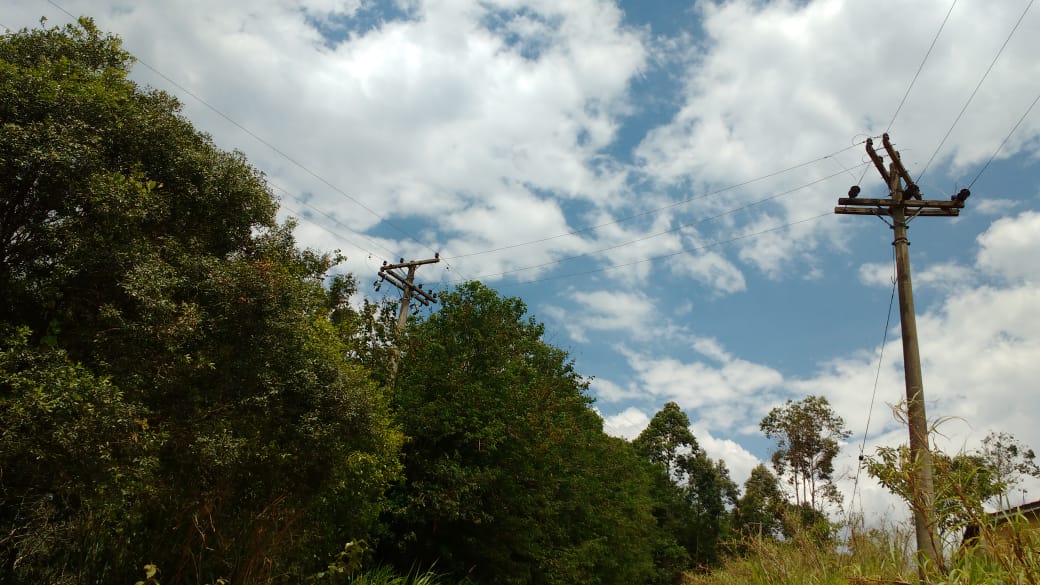 